Your recent request for information is replicated below, together with our response.I have a request for information regarding police call outs in the Westhill area of Aberdeenshire, specifically the postcode AB32 6BP. Can I please request the following information: 1. Any and all communications between Police Scotland and Aberdeenshire Council surrounding the Hampton by Hilton hotel in Westhill (Gordon Park, Elrick, AB32 6BP) in the past year.2. Any documents relating to refugees at the hotel going back one year, i.e. since December 2022.For ease, Q1 and Q2 have been answered together.Unfortunately, I estimate that it would cost well in excess of the current FOI cost threshold of £600 to process your request.  I am therefore refusing to provide the information sought in terms of section 12(1) - Excessive Cost of Compliance.To explain, any officer or member of staff could potentially hold information of relevance to your request. We have no means by which all correspondence held can be searched in terms of recipient type and/ or subject matter.Accordingly we would have to individually search the email accounts of all North East officers and staff, as well as network drive areas, both common and personal - an exercise which would clearly exceed the cost limitations of the Act.3. The number of police call outs to the hotel, broken down to monthly sections, going back five years.I have interpreted your request to refer to police attendance following a reported incident at the specified locus between 1st January 2018 and 30th November 2023.  No other assumptions regarding the circumstances or any persons involved can be made. The requested information is provided in tables 1 and 2 below:Table 1 – Attended Storm Incidents, Hampton by Hilton, Aberdeen, AB32 6BP
1st January 2018 to 31st December 2022 by Calendar Month.Table 2 – Attended Storm Incidents, Hampton by Hilton, Aberdeen, AB32 6BP
1st January to 30th November 2023 by Calendar Month.4. The number of crimes reported at the hotel, broken down to monthly sections, going back five years. Could the types of reported crime also be presented please?The information requested is provided in Table 3 below:Table 3:  Recorded Crimes, Hampton by Hilton, Aberdeen, AB32 6BP
1st January 2018 to 30th November 2023, Calendar Month.All statistics are provisional and should be treated as management information. All data have been extracted from Police Scotland internal systems and are correct as at 08/12/2023.Specified areas have been selected using GIS Mapping. The Grid East and Grid North recorded on the Incident, relates to the location Police Officers have been directed to attend. A keyword search was carried out for 'Hampton by Hilton' to identify relevant records.If you require any further assistance please contact us quoting the reference above.You can request a review of this response within the next 40 working days by email or by letter (Information Management - FOI, Police Scotland, Clyde Gateway, 2 French Street, Dalmarnock, G40 4EH).  Requests must include the reason for your dissatisfaction.If you remain dissatisfied following our review response, you can appeal to the Office of the Scottish Information Commissioner (OSIC) within 6 months - online, by email or by letter (OSIC, Kinburn Castle, Doubledykes Road, St Andrews, KY16 9DS).Following an OSIC appeal, you can appeal to the Court of Session on a point of law only. This response will be added to our Disclosure Log in seven days' time.Every effort has been taken to ensure our response is as accessible as possible. If you require this response to be provided in an alternative format, please let us know.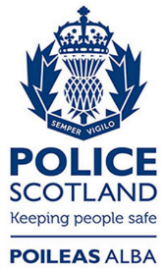 Freedom of Information ResponseOur reference:  FOI 23-2990Responded to:  xx December 2023Initial Incident Type20182019201920202020202120212022Initial Incident TypeDecJulDecAprMarAprSepMarPublic Nuisance01000000Disturbance00000000Communications00000000Hate Crime00000000Assist Member of the Public00000000External Agency Request00000010Sexual Offence00000000Assault00000000Damage00000000Missing Person/Absconder00100000Sudden Death00000000Domestic Incident10000000Abandoned/Silent 999 00000000Concern For Person00001001Road Traffic Matter00010100Total11111111Initial Incident Type2023202320232023202320232023Initial Incident TypeFebMarJulAugSepOctNovPublic Nuisance0100000Disturbance0000110Communications0000001Hate Crime0000010Assist Member of the Public0000010External Agency Request0001010Sexual Offence0000010Assault0000100Damage0000100Missing Person/Absconder0001000Sudden Death0000000Domestic Incident1000000Abandoned/Silent 999 Call0001010Concern For Person0010020Road Traffic Matter0000000Total1113381Crime Bulletin Category2018202120232023Crime Bulletin CategoryDecJulSepOctGroup 2 - Sexual Crimes0100Vandalism (incl. reckless damage, etc.)1000Common Assault2010Threatening and abusive behaviour0001Total3111